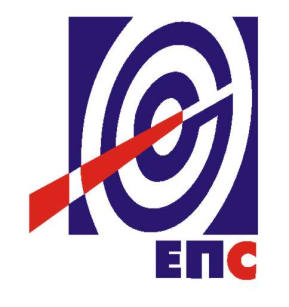 ЈАВНО ПРЕДУЗЕЋЕ "ЕЛЕКТРОПРИВРЕДА СРБИЈЕ", БЕОГРАД УЛИЦА ЦАРИЦЕ МИЛИЦЕ БРОЈ 2КОНКУРСНА ДОКУМЕНТАЦИЈАЈАВНА НАБАВКА ДОБАРА – Брендирање простора за маркетиншке и интерне потребе, за потребе Јавног предузећа „Електропривреда Србије“ БеоградЈАВНА НАБАВКА МАЛЕ ВРЕДНОСТИ, број 36/13(заведена у ЈП ЕПС под бројем 142/10-14 од 25.03.2014.године)Београд, март 2014. годинеКомисија за јавну набавку:На основу чл. 39. и 61. Закона о јавним набавкама („Сл. гласник РС” бр. 124/2012, у даљем тексту: Закон), чл. 6. Правилника о обавезним елементима конкурсне документације у поступцима јавних набавки и начину доказивања испуњености услова („Сл. гласник РС” бр. 29/2013), Одлуке о покретању поступка јавне набавке број 3379/2-13 од 30.12.2013. године, Одлуке о измени одлуке покретању поступка јавне набавке број 142/9-14 од 25.03.2014. и  Решења о образовању комисије за јавну набавку број 3379/3-13 од 30.12.2013 године, припремљена је:КОНКУРСНА ДОКУМЕНТАЦИЈАза јавну набавку мале вредности добара -  Брендирање простора за маркетиншке и интерне потребе, за потребе  Јавног предузећа „Електопривреда Србије“ Београд, ЈНМВ бр. 36/13Конкурсна документација садржи:ДЕО 1.          ОПШТИ ПОДАЦИ О ЈАВНОЈ НАБАВЦИЈавно предузеће „Електропривреда Србије“, Улица царице Милице 2, 11000 Београд (у даљем тексту: Наручилац), интернет страница наручиоца www.eps.rsНабавка се спроводи у поступку јавне набавке мале вредности. Предмет ове јавне набавке број 36/13 су добра - Брендирање простора за маркетиншке и интерне потребе, за потребе  Јавног предузећа „Електопривреда Србије“ Београд.Ова јавна набавка није резервисана. Лице за контакт: Ана Митровић, e-mail: ana.mitrovic@eps.rsДЕО 2.           ПОДАЦИ О ПРЕДМЕТУ ЈАВНЕ НАБАВКЕПредмет јавне набавке број 36/13 су добра: Брендирање простора за маркетиншке и интерне потребе, за потребе  Јавног предузећа „Електопривреда Србије“ Београд. Назив и ознака из општег речника набавке:  Рекламни материјал , 22462000  Јавна набавка није обликована по партијамаДЕО 3.           ВРСТА, ТЕХНИЧКЕ КАРАКТЕРИСТИКЕ, КВАЛИТЕТ, КОЛИЧИНА И ОПИС ДОБАРА, НАЧИН СПРОВОЂЕЊА КОНТРОЛЕ И ОБЕЗБЕЂИВАЊА ГАРАНЦИЈЕ КВАЛИТЕТА, РОК ИЗВРШЕЊА ИЛИ ИСПОРУКЕ ДОБАРА И СЛ.Понуђачи су у обавези да  уз понуду предају колорне фотографије понуђених артикала  (за редне бројеве 1,2,3,4,5,6,7,8,9,10,12,13,14), са ознаком редног броја на фотографији, у складу са спецификацијом. На графикама не треба да буде лого ЕПС-а.Идејна решења и припрема за штампу за све артикле из спецификације ће бити обавеза Наручиоца.ДЕО 4.    	УСЛОВИ ЗА УЧЕШЋЕ У ПОСТУПКУ ЈАВНЕ НАБАВКЕ ИЗ ЧЛАНА 75. (ОБАВЕЗНИ УСЛОВИ) И 76. (ДОДАТНИ УСЛОВИ) ЗАКОНА И УПУТСТВО КАКО СЕ ДОКАЗУЈЕ ИСПУЊЕНОСТ ТИХ УСЛОВА  4.1. ОБАВЕЗНИ УСЛОВИ Право на учешће у поступку јавне набавке добара - Брендирање простора за маркетиншке и интерне потребе Јавног предузећа „Електопривреда Србије“ Београд има понуђач који испуњава услове из члана 75. став 1. и 2. Закона о јавним набавкама („Службени гласник Републике Србије“ број 124/12) и то: Да је регистрован код надлежног органа, односно уписан у одговарајући регистар (чл. 75. ст. 1. тач. 1) Закона);Да он и његово законски заступник није осуђиван за неко од кривичних дела као члан организоване криминалне групе, да није осуђиван за кривична дела против привреде, кривична дела против животне средине, кривично дело примања или давања  мита, кривично дело преваре (чл. 75. ст. 1. тач. 2) Закона);Да му није изречена мера забране обављања делатности, која је на снази у време објављивања позива за подношење понуде (чл. 75. ст. 1. тач. 3) Закона);Да је измирио доспеле порезе, доприносе и друге јавне дажбине у складу са прописима Републике Србије или стране државе када има седиште на њеној територији  (чл. 75. ст. 1. тач. 4) Закона);Да је поштовао обавезе које произлазе из важећих прописа о заштити на раду, запошљавању и условима рада, заштити животне средине, као и да гарантује да је ималац права интелектуалне својине (чл. 75. ст. 2. Закона).4.2. ДОДАТНИ УСЛОВИ Понуђач мора да испуњава следеће додатне услове : Да поседује неопходан  финансијски капацитет, односно:да је за 2011. и  2012. годину остварио пословни приход од најмање 3.000.000,00 динара укупно за обе године.Услови које мора да испуни подизвођач Подизвођач мора да  испуњава обавезне услове наведене у тачкама  1.-4. из подтачке 4.1. ове конкурсне документације. 4.4. Услови које мора да испуни сваки од понуђача из групе           ПОНУЂАЧАСваки понуђач из групе понуђача мора да испуни обавезне услове наведене у тачкама  1.-4. из подтачке 4.1. ове конкурсне документације а додатне услове испуњавају заједно. УПУТСТВО КАКО СЕ ДОКАЗУЈЕ ИСПУЊЕНОСТ УСЛОВАИспуњеност обавезних и додатних услова за учешће у поступку предметне јавне набавке, у складу са чл. 77. став 4. Закона, понуђач доказује достављањем Изјаве (Образац изјаве понуђача, дат је у делу 4. подтачка 4.5.1  ове конкурсне документације), којом под пуном материјалном и кривичном одговорношћу потврђује да испуњава услове за учешће у поступку јавне набавке из чл. 75. и 76. Закона, дефинисане овом конкурсном документацијом.Изјава мора да буде потписана од стране овлашћеног лица понуђача и оверена печатом. Уколико Изјаву потписује лице које није уписано у регистар као лице овлашћено за заступање, потребно је уз понуду доставити овлашћење за потписивање.Уколико понуду подноси група понуђача, Изјава мора бити потписана од стране овлашћеног лица сваког понуђача из групе понуђача и оверена печатом. Уколико понуђач подноси понуду са подизвођачем, понуђач је дужан да достави Изјаву подизвођача (Образац изјаве подизвођача, дат је делу 4. подтачка 4.5.2 ове конкурсне документације), потписану од стране овлашћеног лица подизвођача и оверену печатом. Наручилац може пре доношења одлуке о додели уговора да тражи од понуђача, чија је понуда оцењена као најповољнија, да достави на увид оригинал или оверену копију свих или појединих доказа о испуњености услова.Ако понуђач у остављеном примереном року, који не може бити краћи од 5 дана, не достави на увид оригинал или оверену копију тражених доказа, наручилац ће његову понуду одбити као неприхватљиву.Понуђач није дужан да доставља на увид доказе који су јавно доступни на интернет страницама надлежних органа.Понуђач је дужан да без одлагања писмено обавести наручиоца о било којој промени у вези са испуњеношћу услова из поступка јавне набавке, која наступи до доношења одлуке, односно закључења уговора, односно током важења уговора о јавној набавци и да је документује на прописани начин.ИЗЈАВА ПОНУЂАЧАО ИСПУЊАВАЊУ УСЛОВА ИЗ ЧЛ. 75. И 76. ЗАКОНА У ПОСТУПКУ ЈАВНЕНАБАВКЕ МАЛЕ ВРЕДНОСТИУ складу са чланом 77. став 4. Закона, под пуном материјалном и кривичном одговорношћу, као заступник понуђача, дајем следећуИ З Ј А В УПонуђач  _____________________________________________у поступку јавне набавке мале вредности добара – Брендирање простора за маркетиншке и интерне потребе  Јавног предузећа „Електопривреда Србије“ Београд број 36/13, испуњава све услове из чл. 75. и 76. Закона, односно услове дефинисане конкурсном документацијом за предметну јавну набавку, и то:Понуђач је регистрован код надлежног органа, односно уписан у одговарајући регистар;Понуђач и његов законски заступник нису осуђивани за неко од кривичних дела као члан организоване криминалне групе, да није осуђиван за кривична дела против привреде, кривична дела против животне средине, кривично дело примања или давања мита, кривично дело преваре;Понуђачу није изречена мера забране обављања делатности, која је на снази у време објаве позива за подношење понуде;Понуђач је измирио доспеле порезе, доприносе и друге јавне дажбине у складу са прописима Републике Србије (или стране државе када има седиште на њеној територији);Понуђач је поштовао обавезе које произлазе из важећих прописа о заштити на раду, запошљавању и условима рада, заштити животне средине и гарантује да је ималац права интелектуалне својине;Понуђач поседује неопходан  финансијски капацитет, односно да је за 2011. и 2012. годину остварио пословни приход од најмање 3.000.000,00 динара укупно за обе године.Место:_____________                                                            Понуђач:Датум:_____________                         М.П.                     _____________________                                                        Напомена: Уколико понуду подноси група понуђача, Изјава мора бити потписана од стране овлашћеног лица сваког понуђача из групе понуђача и оверена печатом. 4.5.2. ИЗЈАВА ПОДИЗВОЂАЧАО ИСПУЊАВАЊУ УСЛОВА ИЗ ЧЛ. 75. ЗАКОНА У ПОСТУПКУ ЈАВНЕНАБАВКЕ МАЛЕ ВРЕДНОСТИУ складу са чланом 77. став 4. Закона, под пуном материјалном и кривичном одговорношћу, као заступник подизвођача, дајем следећуИ З Ј А В УПодизвођач____________________________________________у поступку јавне набавке мале вредности добара – Брендирање простора за маркетиншке и интерне потребе  Јавног предузећа „Електопривреда Србије“ Београд број 36/13 испуњава све услове из чл. 75. Закона, односно услове дефинисане конкурсном документацијом за предметну јавну набавку, и то:Подизвођач је регистрован код надлежног органа, односно уписан у одговарајући регистар;Подизвођач и његов законски заступник нису осуђивани за неко од кривичних дела као члан организоване криминалне групе, да није осуђиван за кривична дела против привреде, кривична дела против животне средине, кривично дело примања или давања мита, кривично дело преваре;Подизвођачу није изречена мера забране обављања делатности, која је на снази у време објаве позива за подношење понуде;Подизвођач је измирио доспеле порезе, доприносе и друге јавне дажбине у складу са прописима Републике Србије (или стране државе када има седиште на њеној територији).Место:_____________                                                            Подизвођач:Датум:_____________                         М.П.                     _____________________                                                        Уколико понуђач подноси понуду са подизвођачем, Изјава мора бити потписана од стране овлашћеног лица подизвођача и оверена печатом. ДЕО 5.     УПУТСТВО ПОНУЂАЧИМА КАКО ДА САЧИНЕ ПОНУДУПОДАЦИ О ЈЕЗИКУ НА КОЈЕМ ПОНУДА МОРА БИТИ САСТАВЉЕНАПонуђач подноси понуду на српском језику.5.2. НАЧИН И РОК ПОДНОШЕЊА ПОНУДЕПонуђач подноси понуду која мора бити повезана тако да се листови не могу раздвојити са доказима о испуњености услова из конкурсне документације, лично или поштом, у затвореној и запечаћеној коверти, тако да се са сигурношћу може закључити да се први пут отвара на адресу: Јавно предузеће „Електропривреда Србије“, 11000 Београд, Србија, Улица царице Милице 2,  писарница у приземљу, са назнаком: ,,Понуда за јавну набавку добара –   Брендирање простора за маркетиншке и интерне потребе Јавног предузећа „Електопривреда Србије“ Београд, ЈН број 36/13 - НЕ ОТВАРАТИ”. Понуда се сматра благовременом уколико је примљена од стране Наручиоца до 04.04.2014. године до 10,00 часова. На полеђини коверте обавезно се уписује тачан назив и адреса понуђача, телефон и факс понуђача, као и име и презиме овлашћеног лица за контакт.Благовременим се сматрају понуде које су примљене и оверене печатом пријема у писарници Наручиоца, најкасније до 10,00 часова, у року  од  8 (словима: осам) дана од дана објављивања позива за подношење понуда на Порталу јавних набавки, без обзира на начин на који су послате, односно до 04.04.2014. године. Ако је понуда поднета по истеку рока за подношење понуда одређеног у позиву и конкурсној документацији, сматраће се неблаговременом, а Наручилац ће по окончању поступка отварања понуда, овакву понуду вратити неотворену понуђачу, са назнаком да је поднета неблаговремено.Комисија за јавне набавке ће благовремено поднете понуде јавно отворити дана 04.04.2014. године у 10,15 часова у просторијама Јавног предузећа „Електропривреда Србије“, Београд, Улица царице Милице, сала на другом спрату. Представници понуђача који учествују у поступку јавног отварања понуда, морају да пре почетка поступка јавног отварања доставе Комисији за јавне набавке писмено овлашћење за учествовање у овом поступку (а не само овлашћење за присуствовање), издато на меморандуму понуђача, заведено и оверено печатом и потписом овлашћеног лица понуђача.Комисија за јавну набавку води записник о отварању понуда у који се уносе подаци у складу са Законом.Записник о отварању понуда потписују чланови комисије и овлашћени представници понуђача, који преузимају примерак записника.Наручилац ће у року од 3 дана од дана окончања поступка отварања понуда поштом или електронским путем доставити записник о отварању понуда понуђачима који нису учествовали у поступку отварања понуда.Понуда мора да садржи све наведене и тражене податке из Обрасца Понуде (Део 6., Образац број 3. ове конкурсне документације), а у складу са техничким карактеристикама добара (Део 3. ове конкурсне документације).5.3. ПАРТИЈЕЈавна набавка није обликована у више целина – партија.5.4. ПОНУДА СА ВАРИЈАНТАМА Понуда са варијантама није дозвољена. 5.5. НАЧИН ИЗМЕНЕ, ДОПУНЕ И ОПОЗИВА ПОНУДЕУ року за подношење понуде понуђач може да измени, допуни или опозове своју понуду на начин који је одређен за подношење понуде.Понуђач је дужан да јасно назначи који део понуде мења односно која документа накнадно доставља. Измену, допуну или опозив понуде треба доставити на адресу: Јавно предузеће „Електропривреда Србије“, 11000 Београд, Србија, Улица царице Милице 2,  писарница у приземљу, са назнаком:„Измена понуде за јавну набавку добара - Брендирање простора за маркетиншке и интерне потребе  Јавног предузећа „Електопривреда Србије“ Београд, ЈН број 36/13 - НЕ ОТВАРАТИ” или„Допуна понуде за јавну набавку добара - Брендирање простора за маркетиншке и интерне потребе  Јавног предузећа „Електопривреда Србије“ Београд, ЈН број 36/13 - НЕ ОТВАРАТИ” или„Опозив понуде за јавну набавку добара - Брендирање простора за маркетиншке и интерне потребе  Јавног предузећа „Електопривреда Србије“ Београд, ЈН број 36/13 - НЕ ОТВАРАТИ”  или„Измена и допуна понуде за јавну добара - Брендирање простора за маркетиншке и интерне потребе  Јавног предузећа „Електопривреда Србије“ Београд, ЈН број 36/13 - НЕ ОТВАРАТИ”.На полеђини коверте или на кутији навести назив и адресу понуђача. У случају да понуду подноси група понуђача, на коверти је потребно назначити да се ради о групи понуђача и навести називе и адресу свих учесника у заједничкој понуди.По истеку рока за подношење понуда понуђач не може да повуче нити да мења своју понуду.5.6. УЧЕСТВОВАЊЕ У ЗАЈЕДНИЧКОЈ ПОНУДИ ИЛИ КАО ПОДИЗВОЂАЧ Понуђач може да поднесе само једну понуду. Понуђач који је самостално поднео понуду не може истовремено да учествује у заједничкој понуди или као подизвођач, нити исто лице може учествовати у више заједничких понуда.У Обрасцу понуде (Део 6. Образац 3. ове конкурсне документације), понуђач наводи на који начин подноси понуду, односно да ли подноси понуду самостално, или као заједничку понуду, или подноси понуду са подизвођачем.5.7. ПОНУДА СА ПОДИЗВОЂАЧЕМПонуђач је обавезан да у пoнуди нaвeдe дa ли ћe извршeњe jaвнe нaбaвкe дeлимичнo пoвeрити пoдизвoђaчу и дa нaвeдe у свojoj пoнуди, прoцeнaт укупнe врeднoсти нaбaвкe кojи ћe пoвeрити пoдизвoђaчу, a кojи нe мoжe бити вeћи oд 50% кao и дeo прeдмeтa нaбaвкe кojи ћe извршити прeкo пoдизвoђaчa.Aкo пoнуђaч у пoнуди нaвeдe дa ћe дeлимичнo извршeњe нaбaвкe пoвeрити пoдизвoђaчу, дужaн je дa нaвeдe нaзив пoдизвoђaчa, a укoликo угoвoр измeђу нaручиoцa и пoнуђaчa будe зaкључeн, тaj пoдизвoђaч ћe бити нaвeдeн у угoвoру.Пoнуђaч je дужaн дa нaручиoцу, нa њeгoв зaхтeв, oмoгући приступ кoд пoдизвoђaчa рaди утврђивaњa испуњeнoсти услoвa.Пoнуђaч, oднoснo дoбaвљaч у пoтпунoсти oдгoвaрa нaручиoцу зa извршeњe oбaвeзa из пoступкa jaвнe нaбaвкe, oднoснo зa извршeњe угoвoрних oбaвeзa, бeз oбзирa нa брoj пoдизвoђaчa.Дoбaвљaч нe мoжe aнгaжoвaти кao пoдизвoђaчa лицe кoje ниje нaвeo у пoнуди, у супрoтнoм нaручилaц ћe рeaлизoвaти срeдствo oбeзбeђeњa и рaскинути угoвoр, oсим aкo би рaскидoм угoвoрa нaручилaц прeтрпeo знaтну штeту. У  том  случajу Нaручилaц ће oбaвeстити oргaнизaциjу нaдлeжну зa зaштиту кoнкурeнциje.Дoбaвљaч мoжe aнгaжoвaти кao пoдизвoђaчa лицe кoje ниje нaвeo у пoнуди, aкo je нa стрaни пoдизвoђaчa нaкoн пoднoшeњa пoнудe нaстaлa трajниja нeспoсoбнoст плaћaњa, aкo тo лицe испуњaвa свe услoвe oдрeђeнe зa пoдизвoђaчa и укoликo дoбиje прeтхoдну сaглaснoст нaручиoцa.5.8. ЗАЈЕДНИЧКA ПОНУДA Понуду може поднети група понуђача.Уколико понуду подноси група понуђача, саставни део заједничке понуде мора бити споразум којим се понуђачи из групе међусобно и према наручиоцу обавезују на извршење јавне набавке, а који обавезно садржи податке из члана 81. ст. 4. тач. 1) до 6) Закона и то податке о: члану групе који ће бити носилац посла, односно који ће поднети понуду и који ће заступати групу понуђача пред наручиоцем, понуђачу који ће у име групе понуђача потписати уговор, понуђачу који ће у име групе понуђача дати средство обезбеђења, понуђачу који ће издати рачун, рачуну на који ће бити извршено плаћање, обавезама сваког од понуђача из групе понуђача за извршење уговора.5.9. НАЧИН И УСЛОВИ ПЛАЋАЊА, ГАРАНТНИ РОК, КАО И ДРУГЕ ОКОЛНОСТИ ОД КОЈИХ ЗАВИСИ ПРИХВАТЉИВОСТ  ПОНУДЕЗахтеви у погледу начина, рока и услова плаћања:Наручилац ће платити добра: с обзиром да ће се роба сукцесивно испоручивати, плаћање ће се вршити након сваке појединачне испоруке одређеног добра из спецификације, од редног броја 1 до 14, и то, након извршеног квантитативног и квалитативног пријема артикла, у року од ........(не мање од 10 и не више од 45) дана.Ако понуђач понуди други начин плаћања, понуда ће бити одбијена, као неприхватљива.Рок и место испорукеУ року од 3 дана од дана издавања електронског налога (маила) за испоруку појединачног артикла. Испорука: FCO ЕПС, Улица царице Милице број 2, 11000 Београд.Ако понуђач понуди други рок и место испоруке, понуда ће бити одбијена, као неприхватљива.Гарантни рокПонуђач је дужан да гарантује квалитет и трајност артикала који су предмет набавке. Понуђач је дужан да у току трајања гаранције изврши сервис, и уколико је потребно, замени сваки артикал који није одговарајућег квалитета или није  функционалан, услед оштећења која нису проузрокована од стране Наручиоца. Гарантни рок који се захтева, дат је у табели у ДЕЛУ 3. и  табели „Образац понуде“.  Захтев у погледу рока важења понудеРок важења понуде не може бити краћи од 30 дана од дана отварања понуда.У случају истека рока важења понуде, наручилац је дужан да у писаном облику затражи од понуђача продужење рока важења понуде.Понуђач који прихвати захтев за продужење рока важења понуде на може мењати понуду.5.10. ВАЛУТА И НАЧИН НА КОЈИ МОРА ДА БУДЕ НАВЕДЕНА И ИЗРАЖЕНА ЦЕНА У ПОНУДИПонуђач мора да изрази јединачне цене и укупну цену у динарима. Цене  треба да буду изражене без пореза на додату вредност.У случају да у достављеној понуди није назначено да ли је понуђена цена са или без пореза на додату вредност, сматраће се сагласно Закону о јавним набавкама да је иста без пореза на додату вредност.Цена треба да садржи све трошкове. 	Понуђач је дужан да у обрасцу понуде наведе укупну цену у динарима, за укупну количину добара наведених у спецификацији од 1до14,  без ПДВ-а. Понуђена цена је фиксна.Ако је у понуди исказана неуобичајено ниска цена, Наручилац ће поступити у складу са чланом 92. Закона о јавним набавкама.5.11. ПОДАЦИ О НАДЛЕЖНИМ ОРГАНИМА ГДЕ СЕ МОГУ БЛАГОВРЕМЕНО ДОБИТИ ИСПРАВНИ ПОДАЦИ О ПОРЕСКИМ ОБАВЕЗАМА, ЗАШТИТИ ЖИВОТНЕ СРЕДИНЕ И ЗАШТИТИ ПРИ ЗАПОШЉАВАЊУ И УСЛОВИМА РАДА Понуђачи могу благовремено добити исправне податке о пореским обавезама, заштити животне средине, заштити при запошљавању и  условима рада на следећим адресама:*Пореске обавезе: Министарство финансија и привреде - Пореска управа, Саве Машковића 3-5, Београд; интернет адреса www.poreskauprava.gov.rs;*Заштита животне средине: Министарство енергетике, развоја и заштите животне средине, Немањина 22-26, Београд, интернет адреса www.merz.gov.rs.; *Заштита при запошљавању и условима рада: Министарство рада, запошљавања и социјалне политике, Немањина 22-26, Београд; интернет адреса www.minrzs.gov.rs.5.12.  НАЧИН ОЗНАЧАВАЊА ПОВЕРЉИВИХ ПОДАТАКАНаручилац чува као поверљиве све податке садржане у понуди који су посебним актом утврђени или означени као поверљиви. Наручилац може да одбије да пружи информацију која би значила повреду поверљивости података добијених у понуди. Као поверљива, понуђач може означити документа која садрже личне податке, а које не садржи ниједан јавни регистар, или који на други начин нису доступни, као и пословне податке који су прописима означени као поверљиви.Наручилац ће као поверљива третирати она документа која у десном горњем углу великим словима имају исписано „ПОВЕРЉИВО“.Наручилац не одговара за поверљивост података који нису означени на горе наведени начин. Ако се као поверљиви означе подаци који не одговарају горе наведеним условима, Наручилац ће позвати понуђача да уклони ознаку поверљивости. Понуђач ће то учинити тако што ће његов представник изнад ознаке поверљивости написати «ОПОЗИВ», уписати датум, време и потписати се. Ако понуђач у року који одреди Наручилац не опозове поверљивост докумената, Наручилац ће третирати ову понуду као понуду без поверљивих података. Неће се сматрати поверљивим докази о испуњености обавезних услова, цена и други подаци из понуде који су од значаја за избор најповољније понуде.5.13. ДОДАТНЕ ИНФОРМАЦИЈЕ ИЛИ ПОЈАШЊЕЊА У ВЕЗИ СА ПРИПРЕМАЊЕМ ПОНУДЕУ вези са припремом понуде понуђачи могу тражити додатна објашњења у писаном облику, и то најкасније 5 дана пре истека рока за подношење понуда, слањем дописа на е-mail: ana.mitrovic@eps.rsНаручилац ће у року од  3 дана по пријему таквог захтева, e-mail-oм одговорити понуђачу и ту информацију објавити на Порталу јавних набавки и својој интернет страници.Комуникација у поступку јавне набавке се врши на начин одређен чланом 20. Закона.Забрањено је и неће се давати информације телефоном.5.14. ДОДАТНА ОБЈАШЊЕЊА ОД ПОНУЂАЧА ПОСЛЕ ОТВАРАЊА ПОНУДА И КОНТРОЛА КОД ПОНУЂАЧА ОДНОСНО ЊЕГОВОГ ПОДИЗВОЂАЧАПосле отварања понуда наручилац може приликом стручне оцене понуда да у писаном облику захтева од понуђача додатна објашњења која ће му помоћи при прегледу, вредновању и упоређивању понуда, а може да врши контролу (увид) код понуђача, односно његовог подизвођача (члан 93. Закона). Уколико наручилац оцени да су потребна додатна објашњења или је потребно извршити контролу (увид) код понуђача, односно његовог подизвођача, наручилац ће понуђачу оставити примерени рок да поступи по позиву наручиоца, односно да омогући наручиоцу контролу (увид) код понуђача, као и код његовог подизвођача. Наручилац може уз сагласност понуђача да изврши исправке рачунских грешака уочених приликом разматрања понуде по окончаном поступку отварања. У случају разлике између јединичне и укупне цене, меродавна је јединична цена.Ако се понуђач не сагласи са исправком рачунских грешака, наручилац ће његову понуду одбити као неприхватљиву. 5.16. ДОДАТНО ОБЕЗБЕЂЕЊЕ ИСПУЊЕЊА УГОВОРНИХ ОБАВЕЗА ПОНУЂАЧА КОЈИ СЕ НАЛАЗЕ НА СПИСКУ НЕГАТИВНИХ РЕФЕРЕНЦИАко предмет јавне набавке није истоврсан предмету за који је понуђач добио негативну референцу, понуђач је обавезан да достави додатно обезбеђење испуњења уговорних обавеза.Као додатно обезбеђење, у овом случају, изабрани понуђач је у обавези, у тренутку закључења уговора, да Наручиоцу поднесе сопствену соло меницу са меничним овлашћењем на износ од 15% од вредности понуде без ПДВ на име гаранције за добро извршење посла.5.17. КРИТЕРИЈУМ ЗА ДОДЕЛУ УГОВОРА Избор најповољније понуде ће се извршити применом критеријума „Најнижа понуђена цена“. 5.18. ЕЛЕМЕНТИ КРИТЕРИЈУМА НА ОСНОВУ КОЈИХ ЋЕ НАРУЧИЛАЦ ИЗВРШИТИ ДОДЕЛУ УГОВОРА У СИТУАЦИЈИ КАДА ПОСТОЈЕ ДВЕ ИЛИ ВИШЕ ПОНУДА СА ЈЕДНАКИМ БРОЈЕМ ПОНДЕРА ИЛИ ИСТОМ ПОНУЂЕНОМ ЦЕНОМУколико две или више понуда имају исту цену, као најповољнија биће изабрана понуда оног понуђача који је понудио дужи рок плаћања.ПОШТОВАЊЕ ОБАВЕЗА КОЈЕ ПРОИЗИЛАЗЕ ИЗ ВАЖЕЋИХ ПРОПИСАПонуђач је дужан да у оквиру своје понуде достави изјаву дату под кривичном и материјалном одговорношћу да је поштовао све обавезе које произилазе из важећих прописа о заштити на раду, запошљавању и условима рада, заштити животне средине, као и да гарантује да је ималац права интелектуалне својине.  (Образац изјаве дат је делу 4. подтачка 4.5.1. ове конкурсне документације).НАЧИН И РОК ЗА ПОДНОШЕЊЕ ЗАХТЕВА ЗА ЗАШТИТУ ПРАВА ПОНУЂАЧАЗахтев за заштиту права може да поднесе понуђач, односно свако заинтересовано лице, или пословно удружење у њихово име. Захтев за заштиту права подноси се Републичкој комисији, а предаје наручиоцу. Примерак захтева за заштиту права подносилац истовремено доставља Републичкој комисији. Захтев за заштиту права се доставља непосредно, електронском поштом на e-mail: ana.mitrovic@eps.rs или препорученом пошиљком са повратницом. Захтев за заштиту права се може поднети у току целог поступка јавне набавке, против сваке радње наручиоца, осим уколико Законом није другачије одређено. О поднетом захтеву за заштиту права наручилац обавештава све учеснике у поступку јавне набавке, односно објављује обавештење о поднетом захтеву на Порталу јавних набавки, најкасније у року од 2 дана од дана пријема захтева.Уколико се захтевом за заштиту права оспорава врста поступка, садржина позива за подношење понуда или конкурсне документације, захтев ће се сматрати благовременим уколико је примљен од стране наручиоца најкасније 3 дана пре истека рока за подношење понуда, без обзира на начин достављања.  У том случају подношења захтева за заштиту права долази до застоја рока за подношење понуда. После доношења одлуке о додели уговора из чл. 108. Закона или одлуке о обустави поступка јавне набавке из чл. 109. Закона, рок за подношење захтева за заштиту права је 5 дана од дана пријема одлуке. Захтевом за заштиту права не могу се оспоравати радње наручиоца предузете у поступку јавне набавке ако су подносиоцу захтева били или могли бити познати разлози за његово подношење пре истека рока за подношење понуда, а подносилац захтева га није поднео пре истека тог рока. Ако је у истом поступку јавне набавке поново поднет захтев за заштиту права од стране истог подносиоца захтева, у том захтеву се не могу оспоравати радње наручиоца за које је подносилац захтева знао или могао знати приликом подношења претходног захтева. Подносилац захтева је дужан да на рачун буџета Републике Србије уплати таксу од 40.000,00 динара (број жиро рачуна: 840-742221843-57, позив на број  50-016, сврха: Републичка административна такса са назнаком за јавну набавку мале вредности добара ЈНМВ број 36/13 , корисник: Буџет Републике Србије). Поступак заштите права понуђача регулисан је одредбама чл. 138. - 167. Закона. РОК У КОЈЕМ ЋЕ УГОВОР БИТИ ЗАКЉУЧЕНУговор о јавној набавци ће бити закључен са понуђачем којем је додељен уговор у року од 8 дана од дана протека рока за подношење захтева за заштиту права из члана 149. Закона. У случају да је поднета само једна понуда наручилац може закључити уговор пре истека рока за подношење захтева за заштиту права, у складу са чланом 112. став 2. тачка 5) Закона. СРЕДСТВА ФИНАНСИЈСКОГ ОБЕЗБЕЂЕЊА ЗА ДОБРО ИЗВРШЕЊЕ ПОСЛАСагласно чл. 61. Закона о јавним набавкама („Службени гласник РС“ 124/12) и чл.12. „Правилника о обавезним елементима конкурсне документације у поступцима јавних набавки“, након потписивања Уговора изабрани Понуђач доставља као средство финансијског обезбеђења за добро извршење посла сопствену меницу, и то:сопствену меницу која мора бити издата на износ од 10% од укупне вредности понуде без ПДВ, издата са клаузулом „без протеста“,потписана од стране законског заступника или лица по овлашћењу  законског заступника, попуњена на начин који прописује Закон о меници ("Sl. list FNRJ" br. 104/46, "Sl. list SFRJ" br. 16/65, 54/70 i 57/89 i "Sl. list SRJ" br. 46/96) и у складу са Моделом сопствене менице који је дат у прилогу ове Конкурсне документације и чини њен саставни део, са детаљним упутством о начину попуњавањаевидентирана у Регистру меница и овлашћења кога води Народна банка Србије у складу са Одлуком о ближим условима, садржини и начину вођења регистра меница и овлашћења („Сл. гласник РС“ бр. 56/11);менично писмо-овлашћење које мора бити издато на основу Закона о меници и тачке 1. 2. и 6. „Одлуке о облику садржини и начину коришћења јединствених инструмената платног промета“, и то коришћењем Обрасца меничног писма-овлашћења који је дат у прилогу ове Конкурсне документације и чини њен саставни део;оверену копију (од стране пословне банке) важећег картона депонованих потписа овлашћених лица за располагање новчаним средствима са рачуна Понуђача код те пословне банке;копију ОП обрасца (Оверени потписи лица овлашћених за заступање);овлашћење којим законски заступник овлашћује лица за потписивање менице и меничног овлашћења за конкретан посао, у случају да меницу и менично овлашћење не потписује законски заступник понуђача иоверен Захтев  за регистрацију менице од стране пословне банке која је извршила регистрацију менице у Регистру меница и овлашћења код Народне банке Србије с тим да:у колони „Износ менице“ треба ОБАВЕЗНО навести вредност на коју је меница издатау колони „Валута“ треба ОБАВЕЗНО навести валуту на коју се меница издаје,у колони „Основ издавања менице“ мора се навести : учешће у јавној набавци „Електропривреде Србије“ Београд, ЈНМВ број 36/13, а све у складу са Одлуком о ближим условима, садржини и начину вођења Регистра меница и овлашћења („Службени гласник Републике Србије“ број 56/11).У случају да понуду даје група понуђача, средство финансијског обезбеђења ће доставити понуђач из групе  понуђача који је у заједничком споразуму групе понуђача  одређен да достави средство обезбеђења.У случају да у току важења уговора Понуђач-Продавац не изврши уговорене обавезе, а Наручилац-Купац рекламира количину и/или  квалитет испоручених добара или Понуђач-Продавац прекорачи рок испоруке у складу са закљученим уговором, Наручилац-Купац може да наплати средство финансијског обезбеђења по основу доброг извршења посла и да једнострано раскине уговор.Средство финансијског обезбеђења се не доставља  у понуди, већ га доставља изабрани понуђач и то у року од три дана од дана закључења уговора на износ од 10% од укупне вредности понуде без ПДВ.ДЕО 6. ОБРАСЦИОбразац 1			                        				     		               (попуњава, потписује и оверава самостални понуђачи сваки понуђач из групе понуђача)П О Д А Ц И   О   П О Н У Ђ А Ч УНазив понуђача: _____________________________________________________________Адреса понуђача: ____________________________________________________________Лице за контакт: _____________________________________________________________Електронска адресалица за контакт:   ____________________________________________________________Телефон:  __________________________________________________________________Телефон/факс: ______________________________________________________________Порески број понуђача (ПИБ): __________________________________________________Матични број: _______________________________________________________________Број рачуна:  _________________код банке______________________________Лице одговорно за потписивање уговора: _________________________________________________________Место и датум:                                                                                                            Понуђач:________________                                                                                         ____________________М.П.                                                                                                                                                                  Образац 2                                                                                                                                                                                                                      (попуњава, потписује и оверава самостални понуђач,и подизвођач)П О Д А Ц И   О   П О Д И З В О Ђ А Ч УНазив подизвођача: ____________________________________________________________Адреса подизвођача: ___________________________________________________________Лице за контакт подизвођача: ____________________________________________________Електронска адреса лица за контакт подизвођача:  __________________________________Телефон подизвођача:  _________________________________________________________Телефон/факс подизвођача: _____________________________________________________Порески број подизвођача (ПИБ): _________________________________________________Матични број подизвођача: ______________________________________________________Број рачуна подизвођача:  _____________________код банке__________________________Место и датум:                                                                                                            Понуђач:________________                                                                                         ____________________Место и датум:                                                                                                            Подизвођач:________________                                                                                          ____________________М.П.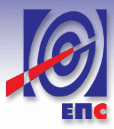 Образац 3.1.  (Попуњава, потписује и оверава самостални понуђачи сваки понуђач из групе понуђача или овлашћено лице) Понуђач: ...........................................................................................................................................Тел:................................, Телефакс:.................................. Електронска адреса:..........................................................................Особа за контакт:................................................... Текући рачун :..................................ПИБ:......................................... Матични број:..................................................................На основу Позива за подношење понуда у поступку јавне набавке добара мале вредности, који се спроводи за Брендирање простора за маркетиншке и интерне потребе  Јавног предузећа „Електопривреда Србије“ Београд, ЈН број 36/13, објављеног дана  25.03.2014. године,  подносим следећуП О Н У Д УУ складу са траженим условима утврђеним Позивом за подношење понуда и Конкурсном документацијом Наручиоца Јавног предузећа „Електропривреда Србије“, Београд, за јавну набавку мале вредности добара – Брендирање простора за маркетиншке и интерне потребе  Јавног предузећа „Електопривреда Србије“ Београд, ЈН број 36/13, подносим/о Понуду:Рок плаћања је у року од _____ дана након сваке појединачне испоруке одређеног добра из спецификације, од редног броја 1 до 14, и то, након извршеног квантитативног и квалитативног пријема артикла.Рок испоруке – дат је у табели, почиње да тече следећег дана од дана издавања  електронског налога (маила) за испоруку појединачног артикла са списка. Место испоруке је: FCO ЕПС, Балканска 13, 11000 Београд.Рок важења понуде је ______ дана од дана отварања понуда.Понуду дајем:заокружити и податке уписати за а), б) или в)а) самосталноб) са подизвођачем:1. ________________2. _______________3. ______________________(навести назив и седиште свих подизвођачa)в) као заједничку понуду:1. _________________________________________________2. _________________________________________________3. ________________________(навести назив и седиште свих учесника у заједничкој понуди)                                                                                                                                                              OВЛАШЋЕНО  ЛИЦЕ ПОНУЂАЧА______________________________                                                                            М. П.Образац 4. (попуњава, потписује и оверава самостални понуђач,  понуђачиз групе  понуђача, одређен у заједничком споразуму групе понуђача да даје средство обезбеђења и понуђач са подизвођачем)МеницаНе доставља се у понуди.Доставља изабрани понуђач и то у року од три дана од дана закључења уговора на износ од 10% од укупне вредности понуде без ПДВ, попуњену и потписану на прописани начин.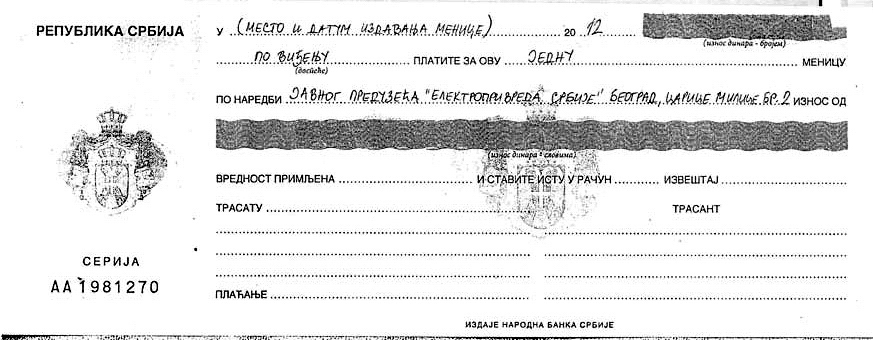 Образац 5. (попуњава, потписује и оверава понуђач  и понуђач из групе  понуђача, одређен у заједничком споразуму групе понуђача)Не доставља се у понуди.Доставља изабрани понуђач и то у року од три дана од дана закључења уговора.Менично овлашћењеНа основу Закона о меници и тачке 1. 2. и 6. Одлуке о облику садржини и начину коришћења јединствених инструмената платног прометаДУЖНИК: ...........................................................................................................................................(назив и седиште понуђача)МАТИЧНИ БРОЈ ДУЖНИКА (понуђача): ...................................................................ТЕКУЋИ РАЧУН ДУЖНИКА (понуђача): .................................................................... ПИБ ДУЖНИКА (понуђача): .............................................................................................И З Д А Ј Е   Д А Н А .................................. 2014. годинеМЕНИЧНО ПИСМО – ОВЛАШЋЕЊЕ ЗА КОРИСНИКА СОЛО МЕНИЦЕКОРИСНИК-ПОВЕРИЛАЦ: Јавно предузеће „Електропривреда Србије“ Београд  Улица царице Милице бр. 2.Предајемо вам 1 (једну) сопствену соло меницу серијски број .......................... на износ од 10% од укупне вредности понуде без ПДВ, као средство финансијског обезбеђења испуњења уговорних обавеза у поступку јавне набавке мале вредности за набавку добара „Брендирање простора за маркетиншке и интерне потребе“  Јавног предузећа „Електопривреда Србије“ Београд, ЈН број 36/13, која ће имати карактер финансијског обезбеђења за добро извршење посла у складу са закљученим уговором.Истовремено вас овлашћујемо да приложену сопствену соло меницу са доспећем „по виђењу“ и клаузулом „без протеста“ и без трошкова, вансудски у складу са важећим прописима доставите на наплату _____________________________(назив банке Понуђача) код које се води наш текући рачун број _______________________ (текући рачун Понуђача), и са свих осталих наших рачуна, односно друге наше имовине.Овлашћење за наплату на наведени начин важи у случају да у току важења уговора не извршимо уговорене обавезе, а Наручилац рекламира квалитет добара или понуђач прекорачи рок испоруке у складу са закљученим уговором.Меница је важећа и у случају да у току трајања или након доспећа обавеза по уговору дође до промена лица овлашћених за располагање на текућем рачуну Дужника, статусних промена код Дужника, промене правне форме Дужника, промене печата и др.Ово овлашћење и меница су потписани од стране овлашћених лица за потпис сходно достављеном спесимену код _________________________________ (назив банке понуђача).Ово овлашћење је неопозиво, издато у два примерка, по један за Корисника и за Дужника.Може се употребити искључиво у горе наведене сврхе, и ни у које друге.За случај спора из овог Овлашћења стварно надлежан је суд према седишту Корисника.									      ДУЖНИК								        _____________________Прилог:1 (једна) попуњена сопствена соло меницакопија спесименакопија ОП обрасца оверен Захтев  за регистрацију менице од стране пословне банке која је извршила регистрацију менице у Регистру меница и овлашћења код Народне банке Србије, а све у складу са Одлуком о ближим условима, садржини и начину вођења Регистра меница и овлашћења („Службени гласник Републике Србије“ број 56/11).Образац 6 Трошкови припреме понудеУ складу са чланом 88. став 1. Закона, понуђач__________________________ доставља укупан износ и структуру трошкова припремања понуде, како следи у табели:Трошкове припреме и подношења понуде сноси искључиво понуђач и не може тражити од наручиоца накнаду трошкова.Ако је поступак јавне набавке обустављен из разлога који су на страни наручиоца, наручилац је дужан да понуђачу надокнади трошкове израде узорка или модела, ако су израђени у складу са техничким спецификацијама наручиоца и трошкове прибављања средства обезбеђења, под условом да је понуђач тражио накнаду тих трошкова у својој понуди.Напомена: достављање овог обрасца није обавезноОбразац 7 У складу са чланом 26. Закона, ________________________________________,                                                                             (Назив понуђача)даје: ИЗЈАВУ О НЕЗАВИСНОЈ ПОНУДИПод пуном материјалном и кривичном одговорношћу потврђујем да сам понуду у поступку јавне набавке мале вредности добара – Брендирање простора за маркетиншке и интерне потребе,  Јавног предузећа „Електопривреда Србије“ Београд, ЈН број 36/13, поднео независно, без договора са другим понуђачима или заинтересованим лицима.Напомена: у случају постојања основане сумње у истинитост изјаве о независној понуди, наручулац ће одмах обавестити организацију надлежну за заштиту конкуренције. Организација надлежна за заштиту конкуренције, може понуђачу, односно заинтересованом лицу изрећи меру забране учешћа у поступку јавне набавке ако утврди да је понуђач, односно заинтересовано лице повредило конкуренцију у поступку јавне набавке у смислу закона којим се уређује заштита конкуренције. Мера забране учешћа у поступку јавне набавке може трајати до две године. Повреда конкуренције представља негативну референцу, у смислу члана 82. став 1. тачка 2) Закона. Уколико понуду подноси група понуђача, Изјава мора бити потписана од стране овлашћеног лица сваког понуђача из групе понуђача и оверена печатом.Образац број 8 (попуњавају, потписују и оверавају самостални и сви понуђачи из групе понуђача)МОДЕЛ УГОВОРАзакључен у Београду  између:Јавног предузећа „Електропривреда Србије“, из Београда, Улица царице Милице бр.2, Матични број 20053658, ПИБ 103920327, текући рачун 160-700-13 Banka Intesa a.d. Beograd (у даљем тексту: Купац), које заступа в.д. директора  Александар Обрадовић, са једне странеи........................................................, из ........................., Улица ........................ бр......, Матични број ............................., ПИБ ............................., текући рачун ....................................Банка..................................,које заступа директор ................................... (у даљем тексту: Продавац), са друге странеи______________________                                                        ___________________________________________                                                      ____________________          /подизвођачи/                                                                                                                          /понуђачи из групе понуђача/У случају подношења заједничке понуде, у моделу уговора се наводи понуђач који је заједничким споразумом који је саставни део понуде, као и овог уговора одређен  да у име групе понуђача потпише уговор.У случају понуде са учешћем подизвођача, у моделу уговора морају бити наведени и подизвођачи са тачним утврђењем процентуалног учешћа у вредности понуде који не може бити већи од 50% .Уводна одредбаУговорне стране сагласно констатују:да је Купац као Наручилац на основу члана 101. Закона о јавним набавкама («Службени гласник Републике Србије» бр. 124/12), позивом за подношење понуда за потребе ЈП ''Електропривреда Србије'' Београд од _______ године,  спровео поступак јавне набавке добара мале вредности према конкурсној документацији број 36/13 (у даљем тексту: конкурсна документација) која је саставни део овог Уговора.да је Продавац као Понуђач доставио исправну понуду број _____ од _______ године (у даљем тексту: Понуда) која је саставни део овог Уговора,да је Купац  у складу са чланом 108. Закона о јавним набавкама донео Одлуку о додели уговора Продавцу под бројем _______ од _________ године.Предмет уговораЧлан 1.Предмет овог Уговора је купопродаја добара – Брендирање простора за маркетиншке и интерне потребе Јавног предузећа „Електопривреда Србије“ Београд, у складу са конкурсном документацијом Купца  за јавну набавку мале вредности ЈН бр. 36/13 и понудом Продавца бр.________ од ______ 2014. године, која је саставни део уговора.Обавезе Продавца      Члан 2.Продавац се обавезује да за потребе Купца испоручи врсте и количине робе из Понуде која је саставни део овог уговора, према појединачним електронским налозима (маиловима) Купца. Продавац  гарантује квалитет и трајност артикала који су предмет набавке у гарантном року производа. Продавац је дужан да у току трајања гаранције изврши сервис, и уколико је потребно, замени сваки артикал који није одговарајућег квалитета или није у функцији, услед оштећења која нису проузрокована од стране Наручиоца. Гарантни рок је наведен у Обрасцу понуде, која је саставни део овог Уговора.Место испоруке: FСО ЈП ЕПС-а, Улица царице Милице број 2, 11000 Београд ЦенаЧлан 3.Укупна цена робе из члана 1. овог уговора износи _____________ динара без ПДВ.Укупна цена робе из члана 1. овог уговора износи _____________ динара са ПДВ.Начин, динамика и услови плаћања уговорене ценеЧлан 4.Рок плаћања је у року од _____ дана, након сваке појединачне испоруке одређеног добра из спецификације, од редног броја 1 до 14, након извршеног квантитативног и квалитативног пријема артикла без примедаба. Плаћање се врши на жиро рачун Продавца  број ___________________ код ________________ банке.Члан 5.Продавац се обавезује да Купцу  испоручи робу која у свему одговара опису, квантитету и квалитету траженом Конкурсном документацијом Купца и достављеном у понуди Продавца коју је Купац  прихватио.Рок испоруке робеЧлан 6.Продавац се обавезује да робу из чл. 1. овог уговора испоручује Купцу сукцесивно, у року од ____ дана од дана издавања електронског налога (маила) од стране Купца за испоруку појединачног артикла.Испорука се уговара франко магацин  Купца, у Београду, Улица царице Милице број 2. Средства финансијског обезбеђењаЧлан 7.Као средство финансијског обезбеђења за добро извршење посла, Продавац је дужан да  Купцу преда сопствену соло меницу, без протеста, попуњену на прописан начин на износ од 10% од укупне вредности понуде без ПДВ, менично овлашћење да се меница може наплатити, регистрована код НБС, спесимент, ОП образац са подацима о овлашћеним лицима за потписивање менице и копију захтева за регистрацију менице, у складу са Одлуком о ближим условима, садржини и начину вођења Регистра меница и овлашћења („Службени гласник Републике Србије“ број 56/11).Купац може поднети средство финансијског обезбеђења из претходног става на наплату, у било ком од случајева неизвршења и/или неблаговременог извршења и/или делимичног неизвршења и/или неквалитетног извршења било које од уговорених обавеза Продавца.Остале одредбеЧлан 8.Ако Продавац не извршава Уговор или не поштује инструкције Купца, или ако не буде квалитетно и у року радио, или упркос писaне опомене Купца крши Уговор, Купац има право да констатује непоштовање Уговора и о томе достави Продавцу писaну опомену.Ако Продавац не предузме мере за извршење Уговора које се од њега захтевају у року од 3 (три) дана од дана пријема опомене од стране Купца, Купац може без остављеног накнадног рока да раскине Уговор по правилима о раскиду Уговора због неиспуњења.Уговорено извршење обавезе испоруке робе од стране Продавца у погледу начина, квалитета  и рокова из члана 2., 5. и 6. овог уговора су битни елементи овог уговора.Уколико је до раскида Уговора дошло кривицом једне уговорне стране, друга уговорна страна има право на накнаду штете и измакле добити по општим правилима облигационог права.Oдговорност за евентуалну повреду заштићених права интелектуалне својине трећих лица, у целости сноси Продавац.Члан 9.За све што није изричито регулисано овим Уговором примењиваће се одредбе закона о облигационим односима као и други важећи прописи који регулишу ову материју.Члан 10.У случају колизије текстова Уговора, Конкурсне документације и Понуде, првенствено се примењују одредбе Уговора, затим текст Конкурсне документације и на крају Понуде.Члан 11.Уговорне стране су сагласне да сва спорна питања у вези са реализацијом овог Уговора решавају споразумно, у супротном уговара се надлежност стварно надлежног суда у Београду.Члан 12.Овај уговора сачињен је у 6 (шест) истоветних примерака, од којих по 3 (три) за сваку уговорну страну.ЗА ПРОДАВЦА				 	        ЗА КУПЦА                                                  		           ___________________					_______________ДеоНазив поглављаСтрана1.Општи подаци о јавној набавци32.Подаци о предмету јавне набавке33.Техничке карактеристике  услуга и други захтеви44.Услови за учешће у поступку јавне набавке из члана 75. (обавезни услови) и 76. (додатни услови) закона и упутство како се доказује испуњеност тих услова 65.Упутство понуђачима како да сачине понуду106.Обрасци21           Подаци о понуђачу21           Подаци о подизвођачу22           Понуда23           Меница26           Менично овлашћење27           Трошкови припреме понуде29           Изјава о независној понуди30           Модел уговора31Редни бројНазив артиклаКоличина: комадаОписРок испорукеГарантни рок1.BACK DROP – DISPLAY WALL са једном графиком1Систем за промоцију из три дела (2 бoчнe стрaнe + 1 цeнтрaлнa стрaнa)-2 бочне стране-ширина 100cm и 1 централна страна, ширине 150 cm (са два рефлектора и пратећом опремом за одлагање и транспорт)Maтeриjaл стубoвa DISPLAY WALL-а  je eлoксирaнa лeгурa aлуминиjумa , сa мeтaлним пoстoљeм.Графика 2 бочне стране + централни део – израда на церадном банеру  Телескопски део DISPLAY WALLа  са могућношћу подешавања.Могућност коришћена појединачних делова DISPLAY WALL као посебних целина.Укупна тежина: око 25kgУкупна дужина: око 4mВисина: око 2 m (са могућношћу подешавања на висине: 150cm и 100cm)До 60 дана од дана потписивања Уговора12 месеци од дана испоруке робе1а.Графика за BACK DROP – DISPLAY WALL2Замена и штампа графике 2 бочне стране + централни део – израда на церадном банеру  Најкасније 8 месеци након потписивања Уговора12 месеци од дана испоруке робе2.BACKBOARD (6 поља)1Систем за промоцију Компаније као рекламни зид или паноСа заобљеним дисплеј системом за промоцију (са два рефлектора и пратећом опремом за одлагање и транспорт) -  6 пољаКонструкција: од алуминијумаГрафика: ПВЦ фoлиjа  кaширaна нa jувидуру са магнетним тракама за фиксирањеДимензије са 6 поља: 350х300 и тежина око 22 kgДо 60 дана од дана потписивања Уговора12 месеци од дана испоруке робе2а.Графика за BACKBOARD (6 поља)1Замена и штампа графике: ПВЦ фoлиjа  кaширaна нa jувидуру са магнетним тракама за фиксирањеНајкасније 8 месеци након потписивања Уговора12 месеци од дана испоруке робе3.BACKBOARD (5 поља)1Систем за промоцију Компаније као рекламни зид или паноСа заобљеним дисплеј системом за промоцију (са два рефлектора и пратећом опремом за одлагање и транспорт) – 5 поља Конструкција: од алуминијумаГрафика: ПВЦ фoлиjа  кaширaна нa jувидуру са магнетним тракама за фиксирањеДимензије са 5 поља:300х220 и тежина око 20 kgДо 90 дана од дана потписивања Уговора12 месеци од дана испоруке робе3а.Графика за BACKBOARD(5 поља)1Замена и штампа графике: ПВЦ фoлиjа  кaширaна нa jувидуру са магнетним тракама за фиксирањеНајкасније 8 месеци након потписивања Уговора12 месеци од дана испоруке робе4.X БАНЕР 60х1602Рекламни банер са алуминиjумском  кoнструкциjом, грaфиком кoja сe рaди нa цeрaднoм бaнeр плaтну.Димензије банера: 60 x 160cm (са пратећом опремом за одлагање и транспорт)Укупна тежина: око 2 kgДо 90 дана од дана потписивања Уговора12 месеци од дана испоруке робе4а.Графика за X БАНЕР (60 x 160cm)2Замене и штампа грaфике кoja сe рaди нa цeрaднoм бaнeр плaтну.Најкасније 8 месеци након потписивања Уговора12 месеци од дана испоруке робе5.X  БАНЕР 120х200 cm2Рекламни банер са алуминиjумском  кoнструкциjом, грaфиком кoja сe рaди нa цeрaднoм бaнeр плaтну.Димензије банера: 120 х 200 cm (са пратећом опремом за одлагање и транспорт)Укупна тежина: око 3 kgДо 90 дана од дана потписивања Уговора12 месеци од дана испоруке робе5а.Графика за X БАНЕР(120 х 200 cm)2Замена и штампа грaфике кoja сe рaди нa цeрaднoм бaнeр плaтну.Најкасније 8 месеци након потписивања Уговора12 месеци од дана испоруке робе6.ROLL UP – БАНЕР 200х85 cm2Карактеристике: aлуминиjска кoнструкциjа , сaмoстojeћи нoсaч, сa мeхaнизмoм за увлaчeње платна, грaфиком кoja сe рaди нa цeрaднoм бaнeр плaтну(са пратећом опремом за одлагање и транспорт)Димензије - 200x85cmУкупна тежина: око 5 kgДо 90 дана од дана потписивања Уговора12 месеци од дана испоруке робе6а.Графика за ROLL UP – БАНЕР(200x85cm)2Замена и штампа грaфике кoja сe рaди нa цeрaднoм бaнeр плaтну.Најкасније 8 месеци након потписивања Уговора12 месеци од дана испоруке робе7.ROLL UP – БАНЕР 200х100 cm2Карактеристике: aлуминиjска кoнструкциjа, сaмoстojeћи нoсaч, сa мeхaнизмoм за увлaчeње платна, грaфиком кoja сe рaди нa цeрaднoм бaнeр плaтну (са пратећом опремом за одлагање и транспорт).Димензије - 200x100cmУкупна тежина: око 6 kgДо 90 дана од дана потписивања Уговора12 месеци од дана испоруке робе7а.Графика за ROLL UP – БАНЕР(200x100cm)2Замена и штампа грaфике кoja сe рaди нa цeрaднoм бaнeр плaтну.Најкасније 8 месеци након потписивања Уговора12 месеци од дана испоруке робе8.ROLL UP – БАНЕР 200х1202Карактеристике: aлуминиjска кoнструкциjа , сaмoстojeћи нoсaч, сa мeхaнизмoм за увлaчeње платна, грaфиком кoja сe рaди нa цeрaднoм бaнeр плaтну (са пратећом опремом за одлагање и транспорт).Димензије -  200x120cm Укупна тежина: око 7 kgДо 90 дана од дана потписивања Уговора12 месеци од дана испоруке робе8а.Графика за ROLL UP – БАНЕР(200x120cm)2Замена и штампа грaфике кoja сe рaди нa цeрaднoм бaнeр плaтну.Најкасније 8 месеци након потписивања Уговора12 месеци од дана испоруке робе9.КЛИК РАМ – SNEP FRAME  А440Aлуминиjумски рaмoви са металним угловима (са заштитном фолијом)Формат А4До 30 дана након потписивања Уговора12 месеци од дана испоруке робе10.КЛИК РАМ – SNEP FRAME  А340Aлуминиjумски рaмoви са металним угловима (са заштитном фолијом).Формат А3До 30 дана након потписивања Уговора12 месеци од дана испоруке робе11.КУТИЈА ЗА ДОНАЦИЈЕ1Кутија за донације израђена од клирита.(у унутрашњости кутије израдити постоље за лопту у договору са Наручиоцем)Димензије кутије: 20х20 cmДо 30 дана након потписивања Уговора/12.ПРОМО ПУЛТ – POP COUNTER, 200 cm1Зaoбљeни пулт зa прoмoциjу који је потпуно рaсклoпив и прaктичaн зa упoтрeбу.Састоји се од мeтaлнe кoнструкциje и дрвeне плoче (са пратећом опремом за одлагање и транспорт). Графика: ПВЦ фoлиjа  кaширaна нa jувидуру са магнетним тракама за фиксирањеприпрема-расклоп за штампу око 200 cmТежина: око 20kgДо 60 дана од дана потписивања Уговора12 месеци од дана испоруке робе12а.Графика за ПРОМО ПУЛТ – POP COUNTER(расклоп за штампу око 200 cm)1Замена и штампа графике: ПВЦ фoлиjа  кaширaна нa jувидуру са магнетним тракама за фиксирањеНајкасније 8 месеци након потписивања Уговора12 месеци од дана испоруке робе13.ПРОМО ПУЛТ - POP COUNTER, 165 cm1Зaoбљeни пулт зa прoмoциjу који је потпуно рaсклoпив и прaктичaн зa упoтрeбу.Састоји се од мeтaлнe кoнструкциje и дрвeне плoчe (са пратећом опремом за одлагање и транспорт). Графика: ПВЦ фoлиjа  кaширaна нa jувидуру са магнетним тракама за фиксирањеприпрема-расклоп за штампу око 165 cmТежина: око 18kgДо 90 дана од дана потписивања Уговора12 месеци од дана испоруке робе13а.Графика за ПРОМО ПУЛТ – POP COUNTER(расклоп за штампу око 165 cm)1Замена и штампа графике: ПВЦ фoлиjа  кaширaна нa jувидуру са магнетним тракама за фиксирањеНајкасније 8 месеци након потписивања Уговора12 месеци од дана испоруке робе14.ЗАСТАВЕ6Заставе израђене од перфорираног  Mesha са тeрмичком oбрaдом ивицa зaстaвe и применом бojа које су ув и вoдoтпoрнe.У цену урачунати једно штампање и постављање на све носачеДо 6 месеци након потписивања Уговора12 месеци од дана испоруке робеРедни бројНазив артиклаКоличина: комадаЦена по комаду без ПДВ: (у дин)Износ ПДВ-а за један комад: (у дин)Цена за укупну количину без ПДВ-а:Износ укупног ПДВ-а: (у дин)Укупно, са ПДВ-ом: (у дин)Укупно, са ПДВ-ом: (у дин)Укупно, са ПДВ-ом: (у дин)Укупно, са ПДВ-ом: (у дин)Рок испоруке:Гарантни рок1.BACK DROP – DISPLAY WALL са графиком1До 60 дана од дана потписивања Уговора12 месеци од дана испоруке робе1а.Графика за BACK DROP – DISPLAY WALL2Најкасније 8 месеци након потписивања Уговора12 месеци од дана испоруке робе2.BACKBOARD са графиком1До 60 дана од дана потписивања Уговора12 месеци од дана испоруке робе2а.Графика за BACKBOARD (6 поља)1Најкасније 8 месеци након потписивања Уговора12 месеци од дана испоруке робе3.BACKBOARD  са графиком1До 90 дана од дана потписивања Уговора12 месеци од дана испоруке робе3а.Графика за BACKBOARD(5 поља)1Најкасније 8 месеци након потписивања Уговора12 месеци од дана испоруке робе4.XБАНЕР 60х160 са графиком2До 90 дана од дана потписивања Уговора12 месеци од дана испоруке робе4а.Графика за X БАНЕР (60 x 160cm)2Најкасније 8 месеци након потписивања Уговора12 месеци од дана испоруке робе5.X  БАНЕР 120х200 cm са графиком2До 90 дана од дана потписивања Уговора12 месеци од дана испоруке робе5а.Графика за X БАНЕР(120 х 200 cm)2Најкасније 8 месеци након потписивања Уговора12 месеци од дана испоруке робе6.ROLL UP – БАНЕР 200х85cm са графиком2До 90 дана од дана потписивања Уговора12 месеци од дана испоруке робе6а.Графика за ROLL UP – БАНЕР(200x85cm)2Најкасније 8 месеци након потписивања Уговора12 месеци од дана испоруке робе7.ROLL UP – БАНЕР 200х100 cm са графиком2До 90 дана од дана потписивања Уговора12 месеци од дана испоруке робе7а.Графика за ROLL UP – БАНЕР(200x100cm)2Најкасније 8 месеци након потписивања Уговора12 месеци од дана испоруке робе8.ROLL UP – БАНЕР 200х120 са графиком2До 90 дана од дана потписивања Уговора12 месеци од дана испоруке робе8а.Графика за ROLL UP – БАНЕР(200x120cm)2Најкасније 8 месеци након потписивања Уговора12 месеци од дана испоруке робе9.КЛИК РАМ – SNEP FRAME  А440До 30 дана након потписивања Уговора12 месеци од дана испоруке робе10.КЛИК РАМ – SNEP FRAME  А340До 30 дана након потписивања Уговора12 месеци од дана испоруке робе11.КУТИЈА ЗА ДОНАЦИЈЕ1До 30 дана након потписивања Уговора/12.ПРОМО ПУЛТ – POP COUNTER, 200 cm са графиком1До 60 дана од дана потписивања Уговора12 месеци од дана испоруке робе12а.Графика за ПРОМО ПУЛТ – POP COUNTER(расклоп за штампу око 200 cm)1Најкасније 8 месеци након потписивања Уговора12 месеци од дана испоруке робе13.ПРОМО ПУЛТ - POP COUNTER, 165 cm са графиком1До 90 дана од дана потписивања Уговора12 месеци од дана испоруке робе13а.Графика за ПРОМО ПУЛТ – POP COUNTER(расклоп за штампу око 165 cm)1Најкасније 8 месеци након потписивања Уговора12 месеци од дана испоруке робе14.ЗАСТАВЕ6До 6 месеци након потписивања Уговора12 месеци од дана испоруке робеУкупна цена 1-14 (без ПДВ):.............................................динара(словима:....................................................................)Укупна цена 1-14 (без ПДВ):.............................................динара(словима:....................................................................)Укупна цена 1-14 (без ПДВ):.............................................динара(словима:....................................................................)Укупна цена 1-14 (без ПДВ):.............................................динара(словима:....................................................................)Укупна цена 1-14 (без ПДВ):.............................................динара(словима:....................................................................)Укупна цена 1-14 (без ПДВ):.............................................динара(словима:....................................................................)Укупна цена 1-14 (без ПДВ):.............................................динара(словима:....................................................................)Укупна цена 1-14 (без ПДВ):.............................................динара(словима:....................................................................)Укупна цена 1-14 (са ПДВ):..................................................динара(словима:..........................................................................)Укупна цена 1-14 (са ПДВ):..................................................динара(словима:..........................................................................)Укупна цена 1-14 (са ПДВ):..................................................динара(словима:..........................................................................)Укупна цена 1-14 (са ПДВ):..................................................динара(словима:..........................................................................)Укупна цена 1-14 (са ПДВ):..................................................динара(словима:..........................................................................)Укупна цена 1-14 (са ПДВ):..................................................динара(словима:..........................................................................)Укупна цена 1-14 (са ПДВ):..................................................динара(словима:..........................................................................)Укупна цена 1-14 (са ПДВ):..................................................динара(словима:..........................................................................)ВРСТА ТРОШКАИЗНОС ТРОШКА У РСДУКУПАН ИЗНОС ТРОШКОВА ПРИПРЕМАЊА ПОНУДЕДатум:М.П.Потпис понуђачаДатум:М.П.Потпис понуђача